ВІДДІЛ З ПИТАНЬ ОСВІТИ ЗАЛІЩИЦЬКОЇ РАЙОННОЇ ДЕРЖАВНОЇ АДМІНІСТРАЦІЇЗАГАЛЬНООСВІТНЯ ШКОЛА І-ІІІ СТУПЕНІВ №2 м. ЗАЛІЩИКИ ТЕРНОПІЛЬСЬКОЇ ОБЛАСТІ48600 вул. Ольжича, 3а, м.Заліщики, тел. (03554) 2-21-03, 2-24-55е-mail: zalscool2@ukr.net, код ЄДРПОУ 24625124НАСКРІЗНА ОСВІТНЯ ПРОГРАМА ТА НАВЧАЛЬНИЙ ПЛАНДЛЯ ДІТЕЙ З ОСОБЛИВИМИ ОСВІТНІМИ ПОТРЕБАМИ(ІНДИВІДУАЛЬНА ФОРМА ЗДОБУТТЯ ОСВІТИ) ЗАГАЛЬНООСВІТНЬОЇ ШКОЛИ І-ІІІ СТУПЕНІВ №2 м.ЗАЛІЩИКИ ТЕРНОПІЛЬСЬКОЇ ОБЛАСТІНА 2020/2021 НАВЧАЛЬНИЙ РІК(зі змінами, внесеними 04 вересня 2020 року)ЗМІСТРозділи                                                                                    Сторінки1.Наскрізна освітня програма 1,5,10 класи                                2.Навчальний план 1,5,10 класи  3.Індивідуальний навчальний план учня 1 класу                                          4.Індивідуальний навчальний план учня 5 класу                                          5.Індивідуальний навчальний план учня 10 класу6.Фактична мережа класів та учнів 2020/2021 н.р.                         7.Структура 2020/2021 н.р.                                                     8.Розклад уроків                                                                       СХВАЛЕНО                                                       ЗАТВЕРДЖЕНОна засіданні педагогічної ради                         наказ загальноосвітньої школи протокол №02 від 31.08.2020 року                  І-ІІІ ступенів №2 м. Заліщики                                                      Тернопільської області                                                           від 31.08.2020 № ____-одНАСКРІЗНА ОСВІТНЯ ПРОГРАМА ДЛЯ 1,5,10, КЛАСІВДЛЯ ДІТЕЙ З ОСОБЛИВИМИ ОСВІТНІМИ ПОТРЕБАМИ(ІНДИВІДУАЛЬНА ФОРМА ЗДОБУТТЯ ОСВІТИ)ЗАГАЛЬНООСВІТНЬОЇ ШКОЛИ І-ІІІ СТУПЕНІВ №2 М.ЗАЛІЩИКИ ТЕРНОПІЛЬСЬКОЇ ОБЛАСТІ НА 2020/2021 НАВЧАЛЬНИЙ РІК1.ЗАГАЛЬНІ ПОЛОЖЕННЯ      Наскрізна освітня програма загальноосвітньої школи І-ІІІ ступенів №2 м.Заліщики Тернопільської області  розроблена на виконання статті 33 Закону України «Про освіту» та постанов Кабінету Міністрів України: від 21.08.2013 р. № 607 «Про затвердження Державного стандарту початкової загальної освіти для дітей з особливими освітніми потребами», від 23.11.2011р.№1392 «Про затвердження Державного стандарту базової та повної загальної середньої освіти», наказу МОН України «Про затвердження типової освітньої програми початкової освіти спеціальних закладів загальної середньої освіти для дітей з особливими освітніми потребами» від 26.07.2018 №814, наказу МОН України «Про внесення змін додатків до наказу міністерства освіти і науки України від 26.07.2018 №814» від 16.08.2018 № 917, наказу МОН України «Про затвердження типової освітньої програми спеціальних закладів загальної середньої освіти ІІ ступеня для дітей з особливими освітніми потребами» від 12.06.2018 №627, наказу МОН України «Про внесення змін до наказу Міністерства освіти і науки України від 12.06.2018 №627» від 10.06.2019 №808,наказу МОН України «Про внесення змін до наказу Міністерства освіти і науки України від 12.06.2018 №627» від 26.07.2018 №815, наказу міністерства освіти і науки України від 20 квітня 2018 року № 408 «Про затвердження типової освітньої програми закладів загальної середньої освіти ІІІ ступеня» Закону України «Про внесення змін до деяких законодавчих актів України щодо доступу осіб з особливими освітніми потребами до освітніх послуг» (реєстр. № 8556 від 06.07.2018 року).      Наскрізна освітня програма загальноосвітньої школи І-ІІІ ступенів №2 м.Заліщики Тернопільської області окреслює нові підходи до планування та організації єдиного комплексу освітніх компонентів для досягнення здобувачами освіти обов’язкових результатів навчання, визначених Державним стандартом початкової загальної освіти, Державного стандарту базової та повної загальної середньої освіти.2.ЗАГАЛЬНИЙ ОБСЯГ НАВЧАЛЬНОГО НАВАНТАЖЕННЯ      Загальний обсяг навчального навантаження для здобувачів освіти у 1,5,10 класах загальноосвітньої школи І-ІІІ ступенів №2 м.Заліщики Тернопільської області становить 1400 год/навчальний рік, а саме для:здобувача освіти 1 класу становить 350 год /навчальний рік; 5 класу – 490 год/навчальний рік, 10 класу – 560 год/навчальний рік;3.ОЧІКУВАНІ РЕЗУЛЬТАТИ НАВЧАННЯ ЗДОБУВАЧІВ ОСВІТИ       Відповідно до мети та загальних цілей, окреслених у Державних стандартах, визначено завдання, які має реалізувати вчитель/вчителька у межах кожної освітньої галузі. Результати навчання повинні робити внесок у формування ключових компетентностей учнів. Такі ключові компетентності, як уміння вчитися, ініціативність і підприємливість, екологічна грамотність і здоровий спосіб життя, соціальна та громадянська компетентності можуть формуватися відразу засобами усіх окремих предметів. Виокремлення в навчальних програмах таких наскрізних ліній ключових компетентностей як «Екологічна безпека й сталий розвиток», «Громадянська відповідальність», «Здоров’я і безпека», «Підприємливість і фінансова грамотність» спрямоване на формування в учнів здатності застосовувати знання й уміння у реальних життєвих ситуаціях. Необхідною умовою формування компетентностей є діяльнісна спрямованість навчання, яка передбачає постійне включення учнів до різних видів педагогічно доцільної активної навчально-пізнавальної діяльності, а також практична його спрямованість. Доцільно, де це можливо, не лише показувати виникнення факту із практичної ситуації, а й по можливості створювати умови для самостійного виведення нового знання, перевірці його на практиці і встановлення причинно-наслідкових зв’язків шляхом створення проблемних ситуацій, організації спостережень, дослідів та інших видів діяльності. Формуванню ключових компетентностей сприяє встановлення та реалізація в освітньому процесі міжпредметних і внутрішньопредметних зв’язків, а саме: змістово-інформаційних, операційно-діяльнісних і організаційно-методичних. Їх використання посилює пізнавальний інтерес учнів до навчання і підвищує рівень їхньої загальної культури, створює умови для систематизації навчального матеріалу і формування наукового світогляду. Учні набувають досвіду застосування знань на практиці та перенесення їх в нові ситуації.      Наскрізні лінії є соціально значимими надпредметними темами, які допомагають формуванню в учнів уявлень про суспільство в цілому, розвивають здатність застосовувати отримані знання у різних ситуаціях.     Навчання за наскрізними лініями реалізується насамперед через:організацію навчального середовища — зміст та цілі наскрізних тем враховуються при формуванні духовного, соціального і фізичного середовища навчання;окремі предмети — виходячи із наскрізних тем при вивченні предмета проводяться відповідні трактовки, приклади і методи навчання, реалізуються надпредметні проекти. Роль окремих предметів при навчанні за наскрізними темами різна і залежить від цілей і змісту окремого предмета та від того, наскільки тісно той чи інший предметний цикл пов’язаний із конкретною наскрізною темою;предмети за вибором; роботу в проектах; позакласну навчальну роботу і роботу гуртків.4.ВИМОГИ ДО ОСІБ, ЯКІ МОЖУТЬ РОЗПОЧАТИ НАВЧАННЯ ЗА ПРОГРАМОЮ      Вимоги до дітей, які розпочинають навчання у початковій школі, мають враховувати досягнення попереднього етапу їхнього розвитку. Вимоги до здобувачів освіти, які розпочинають (продовжують) навчання в основній та старшій школі, мають враховувати досягнення попереднього етапу їхнього розвитку.          Зберігаючи наступність із початковою школою, основна школа забезпечує подальше становлення особистості дитини, її фізичний, інтелектуальний, соціальний розвиток; формує здатність до творчого самовираження, критичного мислення, виховує ціннісне ставлення до держави, рідного краю, української культури, пошанування своєї гідності та інших людей, збереження здоров’я.5.ПЕРЕЛІК, ЗМІСТ, ТРИВАЛІСТЬ І ВЗАЄМОЗВ’ЯЗОК ОСВІТНІХ ГАЛУЗЕЙ, ПРЕДМЕТІВ,  ДИСЦИПЛІН ТА ЛОГІЧНА ПОСЛІДОВНІСТЬ ЇХ ВИКЛАДАННЯ       Державний стандарт початкової загальної освіти для дітей з особливими освітніми потребами,  базової загальної середньої освіти та повної загальної середньої освіти для дітей з особливими потребами складається із семи освітніх галузей. «Мови і літератури» «Суспільствознавство»«Мистецтво»«Математика»«Природознавство»«Технології»«Здоров’я і фізична культура».      До базових навчальних предметів учня 1 класу належать: «Формування навичок читання та письма», «Формування елементарних математичних уявлень», «Ознайомлення з навколишнім», «Соціально – побутове орієнтування», «Розвиток художньо – естетичних навичок», «Предметно – практична діяльність», «Інформатика», «Лікувальна фізична культура».     До базових предметів для учня 10 класу належать: «Українська мова», «Українська  література», «Зарубіжна література», «Іноземна мова (англійська мова, німецька мова)», «Історія України», «Всесвітня історія», «Громадянська освіта, «Математика» (алгебра і початки аналізу та геометрія)», «Біологія і екрлогія», «Географія», «Фізика й астрономія», «Хімія», «Фізична культура», «Захист України», «Технології», «Інформатика»,      До базових предметів учня 5 класу належать: «Українська мова», «Українська  література», «Іноземна мова (англійська мова)», «Я у світі», «Математика», «Природознавство», «Основи здоров’я», «Фізична культура», «Трудове навчання», «Інформатика», «Музичне мистецтво», «Образотворче мистецтво».      Логічна послідовність вивчення предметів розкривається у відповідних навчальних програмах.     Зміст навчальних предметів, які мають гриф «Рекомендовано Міністерством освіти і науки України» розміщений на офіційному вебсайті МОН та подано в переліку навчальних програм для здобувачів освіти спеціальних закладів загальної середньої освіти І ступеня з для дітей з особливими освітніми потребами (наказ МОН України від 26.07.2018 №814)         Для здобувачів освіти спеціальних закладів загальної середньої освіти ІІ ступеня для дітей з особливими освітніми потребами (наказ МОН України   «Про затвердження типової освітньої програми спеціальних закладів загальної середньої освіти ІІ ступеня для дітей з особливими освітніми потребами» від 12.06.2018 №627).     Комплект навчальних програм дітей із затримкою психічного розвитку для 5-9 класів (українська мова, українська література, зарубіжна література, іноземна мова, історія України, Всесвітня історія, основи правознавства, математика, алгебра, геометрія, природознавство, біологія, географія, фізика, хімія, музичне мистецтво, образотворче мистецтво, трудове навчання, інформатика, основи здоров’я, фізична культура).  6. ФОРМИ ОРГАНІЗАЦІЇ ОСВІТНЬОГО ПРОЦЕСУ    Основними формами організації освітнього процесу є різні типи уроку: формування компетентностей;розвитку компетентностей; перевірки та/або оцінювання досягнення компетентностей; корекції основних компетентностей; комбінований урок.          Вибір форм і методів навчання вчитель визначає самостійно, враховуючи конкретні умови роботи, забезпечуючи водночас досягнення конкретних очікуваних результатів, зазначених у навчальних програмах окремих предметів.7.ОПИС ТА ІНСТРУМЕНТИ СИСТЕМИ ВНУТРІШНЬОГО ЗАБЕЗПЕЧЕННЯ ЯКОСТІ ОСВІТИ        Система внутрішнього забезпечення якості освіти складається з наступних компонентів:кадрове забезпечення освітньої діяльності;навчально – методичне забезпечення освітньої діяльності;матеріально – технічне забезпечення освітньої діяльностіякісне проведення навчальних занять;моніторинг досягнення здобувачами освіти результатів навчання (компетентностей).      Завдання системи внутрішнього забезпечення якості освіти:осучаснення методичної бази освітньої діяльності;створення безпечного освітнього середовища;контроль за виконанням навчальних планів та освітньої програми, якістю знань, умінь та навичок здобувачів освіти, розробка рекомендацій щодо їх покращення;створення необхідних умов для підвищення фахового кваліфікаційного рівня педагогічних працівників.Інформація про кадрове, навчально – методичне та матеріально – технічне забезпечення освітньої діяльності розміщена на офіційному сайті загальноосвітньої школи І-ІІІ ступенів №2 м. Заліщики Тернопільської області https://zalschool2.at.ua/Директорка школи                                                                  Іванна ПАВЛОВСЬКАСХВАЛЕНО                                               ЗАТВЕРДЖУЮна засіданні педагогічної ради                      директорка загальноосвітньої школи протокол №02 від 31.08.2020 року           І-ІІІ ступенів №2 м. Заліщики                                                                      Тернопільської області                                                   ______ І.М.Павловська                                                                                                 31 серпня 2020 року                                                  НАВЧАЛЬНИЙ ПЛАНЗАГАЛЬНООСВІТНЬОЇ ШКОЛИ І-ІІІ СТУПЕНІВ №2 М.ЗАЛІЩИКИ ТЕРНОПІЛЬСЬКОЇ ОБЛАСТІ НА 2020/2021 НАВЧАЛЬНИЙ РІК           Відповідно до статті 12 Закону України «Про освіту», Статуту закладу освіти навчальний план складено на підставі наказів МОН, а саме: Навчальний план загальноосвітньої школи І-ІІІ ступенів №2 м.Заліщики Тернопільської області дає цілісне уявлення про зміст і структуру трьох рівнів освіти, встановлює погодинне співвідношення між предметами за роками навчання, визначає гранично допустиме тижневе навантаження здобувачів освіти. Навчальний план закладу передбачає реалізацію освітніх галузей Базового навчального плану Державного стандарту через навчальні предмети, містить обов’язкову інваріантну складову, сформовану на державному рівні.       Повноцінність початкової та базової загальної середньої освіти здобувачів освіти загальноосвітньої школи І-ІІІ ступенів №2 м.Заліщики Тернопільської області забезпечується через реалізацію інваріантної навчального плану, яка фінансується з освітньої субвенції.     Навчальний план зорієнтований на роботу із здобувачами освіти за 5-денним навчальним тижнем. При визначенні гранично допустимого навантаження учнів ураховані санітарно-гігієнічні норми та нормативну тривалість уроків у 1класі – 35 хвилин, у 5,10 класах 45 хвилин.    Гранично допустиме навантаження на учня 1 класу 10 годин, 5 класу 14 годин, 10 класу 16 годин на тиждень.СХВАЛЕНО                                                    ЗАТВЕРДЖУЮна засіданні педагогічної ради                      директорка загальноосвітньої школи протокол №01 від 25.08.2020 року                І-ІІІ ступенів №2 м. Заліщики                                                 Тернопільської області                                                  ______ І.М.Павловська                                                                                                 25 серпня 2020 року                                                  СТРУКТУРА  2020/2021 НАВЧАЛЬНОГО РОКУЗАГАЛЬНООСВІТНЬОЇ ШКОЛИ І-ІІІ СТУПЕНІВ №2М.ЗАЛІЩИКИ ТЕРНОПІЛЬСЬКОЇ ОБЛАСТІ      Навчальний рік у загальноосвітній школі І-ІІІ ступенів №2 м.Заліщики Тернопільської області розпочинається у День знань 01 вересня 2020 року і закінчується 28 травня 2021 року.         Структура навчального року визначена семестрами – першим та другим.      Тривалість навчального тижня – 5 днів – з понеділка по п’ятницю.      Тривалість навчального дня визначено розкладом уроків та режимом дня (додається).       Тривалість уроків становить:у 1 класі – 35 хвилин;у 5-11 класах – 45 хвилин.        Тривалість канікул у 2020/2021 навчальному році становить 30 календарних днів.        Святковими та вихідними днями визначено14.10.2020 р., 25.12.2020 р., 01.01.2021 р., 07.01.2021 р., 09.03.2021 р., 03.05.2021 р., 04.05.2021 р.,10.05.2021 р.СТРУКТУРА2020/2021 НАВЧАЛЬНОГО РОКУЗАГАЛЬНООСВІТНЬОЇ ШКОЛИ І-ІІІ СТУПЕНІВ №2м.ЗАЛІЩИКИ ТЕРНОПІЛЬСЬКОЇ ОБЛАСТІ№ з/пКлючові компетентностіКомпоненти1Спілкування державною (і рідною — у разі відмінності) мовамиУміння: (самостійно або за допомогою) ставити запитання і розпізнавати проблему; міркувати, робити висновки на основі інформації, поданої в різних формах (у текстовій формі, таблицях, діаграмах, на графіках); розуміти, пояснювати і перетворювати тексти задач (усно і письмово), грамотно висловлюватися рідною мовою; доречно та коректно вживати в мовленні термінологію з окремих предметів, чітко, лаконічно та зрозуміло формулювати думку, аргументувати, доводити правильність тверджень; уникнення невнормованих іншомовних запозичень у спілкуванні на тематику окремого предмета; поповнювати свій словниковий запас.Ставлення: розуміння важливості чітких та лаконічних формулювань.Навчальні ресурси: означення понять, формулювання властивостей, доведення правил, теорем2Спілкування іноземними мовамиУміння: (самостійно або за допомогою) здійснювати спілкування в межах сфер, тем і ситуацій, визначених чинною навчальною програмою; розуміти на слух зміст автентичних текстів; читати і розуміти автентичні тексти різних жанрів і видів із різним рівнем розуміння змісту; здійснювати спілкування у письмовій формі відповідно до поставлених завдань; використовувати у разі потреби невербальні засоби спілкування за умови дефіциту наявних мовних засобів; обирати й застосовувати доцільні комунікативні стратегії відповідно до різних потреб.Ставлення: критично оцінювати інформацію та використовувати її для різних потреб; висловлювати свої думки, почуття та ставлення; ефективно взаємодіяти з іншими усно, письмово та за допомогою засобів електронного спілкування; ефективно користуватися навчальними стратегіями для самостійного вивчення іноземних мов; адекватно використовувати досвід, набутий у вивченні рідної мови та інших навчальних предметів, розглядаючи його як засіб усвідомленого оволодіння іноземною мовою.Навчальні ресурси: підручники, словники, довідкова література, мультимедійні засоби, адаптовані іншомовні тексти.3Математична компетентністьУміння: (самостійно або за допомогою) оперувати текстовою та числовою інформацією; встановлювати відношення між реальними об’єктами навколишньої дійсності (природними, культурними, технічними тощо); розв’язувати задачі, зокрема практичного змісту; будувати і досліджувати найпростіші математичні моделі реальних об'єктів, процесів і явищ, інтерпретувати та оцінювати результати; прогнозувати в контексті навчальних та практичних задач; використовувати математичні методи у життєвих ситуаціях.Ставлення: усвідомлення значення математики для повноцінного життя в сучасному суспільстві, розвитку технологічного, економічного й оборонного потенціалу держави, успішного вивчення інших предметів.Навчальні ресурси: розв'язування математичних задач, і обов’язково таких, що моделюють реальні життєві ситуації4Основні компетентності у природничих науках і технологіяхУміння: (самостійно або за допомогою) розпізнавати проблеми, що виникають у довкіллі; будувати та досліджувати природні явища і процеси; послуговуватися технологічними пристроями.Ставлення: усвідомлення важливості природничих наук як універсальної мови науки, техніки та технологій. усвідомлення ролі наукових ідей в сучасних інформаційних технологіяхНавчальні ресурси: складання графіків та діаграм, які ілюструють функціональні залежності результатів впливу людської діяльності на природу5Інформаційно-цифрова компетентністьУміння: (самостійно або за допомогою) структурувати дані; діяти за алгоритмом та складати алгоритми; визначати достатність даних для розв’язання задачі; використовувати різні знакові системи; знаходити інформацію та оцінювати її достовірність; доводити істинність тверджень.Ставлення: критичне осмислення інформації та джерел її отримання; усвідомлення важливості інформаційних технологій для ефективного розв’язування математичних задач.Навчальні ресурси: візуалізація даних, побудова графіків та діаграм за допомогою програмних засобів6Уміння вчитися впродовж життяУміння: (самостійно або за допомогою) визначати мету навчальної діяльності, відбирати й застосовувати потрібні знання та способи діяльності для досягнення цієї мети; організовувати та планувати свою навчальну діяльність; моделювати власну освітню траєкторію, аналізувати, контролювати, коригувати та оцінювати результати своєї навчальної діяльності; доводити правильність власного судження або визнавати помилковість.Ставлення: усвідомлення власних освітніх потреб та цінності нових знань і вмінь; зацікавленість у пізнанні світу; розуміння важливості вчитися впродовж життя; прагнення до вдосконалення результатів своєї діяльності.Навчальні ресурси: моделювання власної освітньої траєкторії7Ініціативність і підприємливістьУміння: (самостійно або за допомогою) генерувати нові ідеї, вирішувати життєві проблеми, аналізувати, прогнозувати, ухвалювати оптимальні рішення; використовувати критерії раціональності, практичності, ефективності та точності, з метою вибору найкращого рішення; аргументувати та захищати свою позицію, дискутувати; використовувати різні стратегії, шукаючи оптимальних способів розв’язання життєвого завдання.Ставлення: ініціативність, відповідальність, упевненість у собі; переконаність, що успіх команди – це й особистий успіх; позитивне оцінювання та підтримка конструктивних ідей інших.Навчальні ресурси: завдання підприємницького змісту (оптимізаційні задачі)8Соціальна і громадянська компетентностіУміння: (самостійно або за допомогою) висловлювати власну думку, слухати і чути інших, оцінювати аргументи та змінювати думку на основі доказів; аргументувати та відстоювати свою позицію; ухвалювати аргументовані рішення в життєвих ситуаціях; співпрацювати в команді, виділяти та виконувати власну роль в командній роботі; аналізувати власну економічну ситуацію, родинний бюджет; орієнтуватися в широкому колі послуг і товарів на основі чітких критеріїв, робити споживчий вибір, спираючись на різні дані.Ставлення: ощадливість і поміркованість; рівне ставлення до інших незалежно від статків, соціального походження; відповідальність за спільну справу; налаштованість на логічне обґрунтування позиції без передчасного переходу до висновків; повага до прав людини, активна позиція щодо боротьби із дискримінацією.Навчальні ресурси: завдання соціального змісту9Обізнаність і самовираження у сфері культуриУміння: (самостійно або за допомогою) грамотно і логічно висловлювати свою думку, аргументувати та вести діалог, враховуючи національні та культурні особливості співрозмовників та дотримуючись етики спілкування і взаємодії; враховувати художньо-естетичну складову при створенні продуктів своєї діяльності (малюнків, текстів, схем тощо).Ставлення: культурна самоідентифікація, повага до культурного розмаїття у глобальному суспільстві; усвідомлення впливу окремого предмета на людську культуру та розвиток суспільства.Навчальні ресурси: математичні моделі в різних видах мистецтва10Екологічна грамотність і здорове життяУміння: (самостійно або за допомогою) аналізувати і критично оцінювати соціально-економічні події в державі на основі різних даних; враховувати правові, етичні, екологічні і соціальні наслідки рішень; розпізнавати, як інтерпретації результатів вирішення проблем можуть бути використані для маніпулювання.Ставлення: усвідомлення взаємозв’язку окремого предмета та екології на основі різних даних; ощадне та бережливе відношення до природніх ресурсів, чистоти довкілля та дотримання санітарних норм побуту; розгляд порівняльної характеристики щодо вибору здорового способу життя; власна думка та позиція до зловживань алкоголю, нікотину тощо. Навчальні ресурси: навчальні проекти, завдання соціально-економічного, екологічного змісту; задачі, які сприяють усвідомленню цінності здорового способу життяНаскрізна лініяКоротка характеристикаЕкологічна безпека й сталий розвитокФормування в здобувачів освіти соціальної активності, відповідальності та екологічної свідомості, готовності брати участь у вирішенні питань збереження довкілля і розвитку суспільства, усвідомлення важливості сталого розвитку для майбутніх поколінь.Проблематика наскрізної лінії реалізується через завдання з реальними даними про використання природних ресурсів, їх збереження та примноження. Аналіз цих даних сприяє розвитку бережливого ставлення до навколишнього середовища, екології, формуванню критичного мислення, вміння вирішувати проблеми, критично оцінювати перспективи розвитку навколишнього середовища і людини. Можливі уроки на відкритому повітрі. Громадянська відповідальністьСприятиме формуванню відповідального члена громади і суспільства, що розуміє принципи і механізми функціонування суспільства. Ця наскрізна лінія освоюється в основному через колективну діяльність (дослідницькі роботи, роботи в групі, проекти тощо), яка поєднує окремі предмети між собою і розвиває в учнів готовність до співпраці, толерантність щодо різноманітних способів діяльності і думок. Вивчення окремого предмета має викликати в учнів якомога більше позитивних емоцій, а її зміст — бути націленим на виховання порядності, старанності, систематичності, послідовності, посидючості і чесності. Приклад вчителя покликаний зіграти важливу роль у формуванні толерантного ставлення до товаришів, незалежно від рівня навчальних досягнень.Здоров'я і безпекаЗавданням наскрізної лінії є становлення учня як емоційно стійкого члена суспільства, здатного вести здоровий спосіб життя і формувати навколо себе безпечне життєве середовище. Реалізується через завдання з реальними даними про безпеку і охорону здоров’я (текстові завдання, пов’язані з середовищем дорожнього руху, рухом пішоходів і транспортних засобів). Варто звернути увагу на проблеми, пов’язані із ризиками для життя і здоров’я. Вирішення проблем, знайдених з «ага-ефектом», пошук оптимальних методів вирішення і розв’язування задач тощо, здатні викликати в учнів чимало радісних емоцій.Підприємливість і фінансова грамотністьНаскрізна лінія націлена на розвиток лідерських ініціатив, здатність успішно діяти в технологічному швидкозмінному середовищі, забезпечення кращого розуміння учнями практичних аспектів фінансових питань (здійснення заощаджень, інвестування, запозичення, страхування, кредитування тощо).Ця наскрізна лінія пов'язана з розв'язуванням практичних завдань щодо планування господарської діяльності та реальної оцінки власних можливостей, складання сімейного бюджету, формування економного ставлення до природних ресурсів. № додатка навчального плануКлас ПриміткаТиповий навчальний план, затверджений МОН161Додаток 16 Типової освітньої програми початкової освіти спеціальних закладів загальної середньої освіти для дітей з інтелектуальними порушеннями помірного та тяжкого ступенів, затвердженої наказом МОН України «Про затвердження типової освітньої програми початкової освіти спеціальних закладів загальної середньої освіти для дітей з особливими освітніми потребами» від 26.07.2018 №8142,1610Таблиця 2 Типової освітньої програми для 10,11 класів закладів загальної середньої освіти, затвердженої наказом «Про затвердження типової освітньої програми закладів загальної середньої освіти ІІІ ступеня» від 20.04.2018 року № 408, Таблиця 16 Типової освітньої програми спеціаль-них ЗЗСО ІІ ступеня з навчанням українською мовою для дітей із затримкою психічного розвитку, затвердженою наказом МОН від 12.06.2018 р. № 627 «Про затвердження типової освітньої програ-ми спеціальних ЗЗСО ІІ ступеня для дітей з особливими освітніми потребами»185Таблиця 18 Типової освітньої програми початкової освіти спеціальних закладів загальної середньої освіти для дітей з інтелектуальними порушеннями помірного та тяжкого ступенів, затвердженої наказом МОН України «Про затвердження типової освітньої програми початкової освіти спеціальних закладів загальної середньої освіти для дітей з особливими освітніми потребами» від 26.07.2018 №814Семестр Тривалість семеструВсього навчальних днівТривалість канікулВсього канікулярних днівСвяткові та вихідні дніВсього І01.09.2020 – 24.12.2020 77Осінні 23.10.2020 – 01.11.2020Зимові 25.12.2020 –10.01.2021 7172414.10.202025.12.202001.01.202107.01.20214ІІ11.01.2021 – 28.05.202191Весняні22.03.2021 – 28.03.2021708.03.202103.05.202104.05.202110.05.20214168318За навчальний рік: 168 навчальних, 31 канікулярних, 8 святкових днівЗа навчальний рік: 168 навчальних, 31 канікулярних, 8 святкових днівЗа навчальний рік: 168 навчальних, 31 канікулярних, 8 святкових днівЗа навчальний рік: 168 навчальних, 31 канікулярних, 8 святкових днівЗа навчальний рік: 168 навчальних, 31 канікулярних, 8 святкових днівЗа навчальний рік: 168 навчальних, 31 канікулярних, 8 святкових днівЗа навчальний рік: 168 навчальних, 31 канікулярних, 8 святкових днів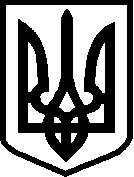 